  COMIDA POPULAR    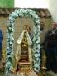 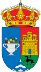 DOMINGO 22_04_18    TELECLUB_BERLANGAS DE ROADISFRUTA  DE UN BONITO DÍA DE CONVIVENCIA  Y   DEGUSTA  UN SABROSO  MENÚ POR SÓLO 5,00€SÍ  QUIERES ASISTIR,  COMPRA  TU TICKET A CUALQUIER  MIEMBRO DEL AYUNTAMIENTO.ÚLTIMO DÍA PARA PODERSE APUNTAR EL 18/04/18CON EL TICKET PARTICIPARÁS EN EL SORTEO DE UN JAMÓN Y UN ESTUCHE DE VINO, QUE SE CELEBRARÁ AL FINAL DE LA COMIDA.MENÚ: CARRILLADA, ENSALADA, LANGOSTINOS; POSTRE; VINO, AGUA Y CAFÉ.AYTO. BERLANGAS DE ROA